Game Design Document OutlineTitle PageGame NameHackenVersion Number, Author(s), DateVersion 1.3Eric Anderson, James Nelson, Alexander Rebain, Kyle StevensDecember 16th, 2015Table of ContentsTitle PageGame NameVersion Number, Author(s), DateTable of ContentsVersion ControlDesign SpecificationsSection I - Game OverviewGame ConceptFeature SetGenreTarget AudienceGame Flow SummaryLook & FeelProject ScopeNumber of LocationsNumber of LevelsNumber of NPCsNumber of WeaponsOther planned additionsSection II - Gameplay & MechanicsGameplayGame ProgressionMission/Challenge StructurePuzzle StructureObjectivesPlay FlowMechanicsPhysicsMovementObjectsPicking up objectsMoving objectsActionsSwitches & ButtonsPicking up, Carrying, & DroppingTalkingReadingCombatEconomyScreen FlowScreen Flow ChartScreen DescriptionsMain Menu ScreenGameplay ScreenPause ScreenInventory ScreenStat ScreenEquipment ScreenGame OptionsReplaying & SavingCheats & Easter EggsSection III - Story, Setting, & CharacterStory & NarrativeBack StoryGame ProgressionStoryboardGame WorldGeneric look & feel of worldArea 1General DescriptionPhysical CharacteristicsLevels that use this areaConnections to other areasArea 2General DescriptionPhysical CharacteristicsLevels that use this areaConnections to other areasCharactersMain CharacterBack storyPersonalityLookPhysical characteristicsAnimationsSpecial AbilitiesRelevance to game storyRelationship to other charactersStatisticsSection IV - LevelsLevel 1SynopsisObjectivesPhysical DescriptionMapCritical PathEncountersLevel Walk-throughLevel 2SynopsisObjectivesPhysical DescriptionMapCritical PathEncountersLevel Walk-throughTraining LevelSection V - InterfaceVisual SystemHUDInterface Mock-upMain MenuPause MenuHow To ScreenRendering SystemCameraLighting ModelsControl SystemAudioMusicSound EffectsHelp SystemSection VI - Artificial IntelligenceEnemy AIArcherFencerCommanderNon-combat CharactersFriendly CharactersSupport AIPlayer and Collision DetectionPathfindingSection VII - TechnicalTarget HardwareDevelopment Hardware & SoftwareHardwareEricJamesAlexKyleSoftwareGame EngineScripting LanguageSection VIII - Game ArtCharactersEnvironmentsEquipmentSection X - ManagementDetailed ScheduleBudgetRisk AnalysisLocalization PlanTest PlanAlexKyleEric AndersonJames NelsonSection XI - AppendicesAsset ListArtModel and Texture ListAnimation ListInterface Art ListSoundEnvironmental SoundsWeapon SoundsInterface SoundsLessons LearnedEric AndersonWhat Went Wrong?What Went Right?What Lessons Did You Learn?James NelsonWhat Went Wrong?What Went Right?What Lessons Did You Learn?Alexander RebainWhat Went Wrong?What Went Right?What Lessons Did You Learn?Kyle StevensWhat Went Wrong?What Went Right?What Lessons Did You Learn?BibliographyInventory SystemArtificial Intelligence SystemCharacter RigsItem ModelsSoundTexturesPaintingsVersion ControlDesign SpecificationsSection I - Game OverviewGame ConceptA fantasy 3rd person hack and slash RPGFeature Set3 Different Types of Weapons (heavy, balanced, quick)4 Special abilities (focus fire, area burst, energy weapon, energy shield)Upgradable statsLeveling systemInventory systemEquipment systemDifferent types of enemies using different types of weaponsGenre3rd person Action RPGTarget AudienceFans of RPG games of all agesGame Flow SummaryThe player moves through each level killing enemies in his/her own way. Each level will have a specific objective the player must accomplishLook & FeelThe game uses semi-realistic models in a somewhat medieval fantasy setting. The game looks and feels dark with Gothic and medieval overtonesProject ScopeNumber of Locations2 different locations plannedNumber of Levels2 different levels planned (1 per location)Number of NPCsOnly planned NPCs are enemies. At least 2 different types of enemies plannedNumber of WeaponsThere are 3 weapon types planned (heavy, balanced, and quick) with a couple different actual weapons for each typeOther planned additionsUpgradeable skillsLeveling systemEnemy strength is tied to player’s character levelSection II - Gameplay & MechanicsGameplayGame ProgressionPlayer will progress through the game by completing an objective in each areaMission/Challenge StructureThe mission structure is one or two per area that must be completed to move on to the next level. Enemy levels will be tied to the character’s level so the game doesn’t get too easyPuzzle StructureThere are no puzzles planned for the gameObjectivesThe objectives will range from killing a certain amount of enemies to completing certain tasks like getting a key that unlocks a door to the next levelPlay FlowThe player plays through each level completing the tasks given to themMechanicsPhysicsThe physics system is based of semi real world physics using the built in physics in the Unity EngineMovementThe player moves around using the WASD keys like a typical 3rd person game. The player will be able to look around using the mouse and attack and defend using the mouseObjectsPicking up objectsThe player will pick up objects using the E key and they will be added to his/her inventoryMoving objectsThere are currently no plans for movable objects yetActionsSwitches & ButtonsSwitches and buttons will be used using the left mouse buttonPicking up, Carrying, & DroppingThe player can pick up items with the E key. Items being carried will be displayed in the players inventory window.  When an item is dragged outside of the inventory window (dropped), a 3d version of the item is added to the game to represent the drop.TalkingThere are currently no plans for dialogue in the gameReadingThere are currently no plans for reading in the gameCombatCombat in the game is of a hack and slash nature. Basically, just attack away at the enemy and be aware of your health. Stats will affect the amount of damage you do as well as how much damage you can take. Your shield will have a chance to block or absorb some damage from an enemy attackEconomyThere is currently no plan for an economy in the gameScreen FlowScreen Flow Chart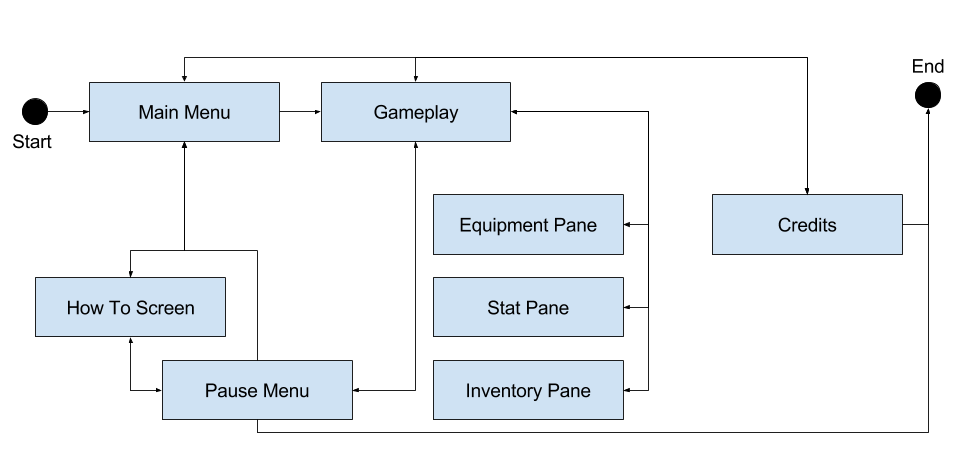 Screen DescriptionsMain Menu ScreenLets the player play the game or quit the gameGameplay ScreenEverything displayed while currently playing the game, including HUDPause ScreenPauses the game. Allows the player to quit the game or go back to the main menu.  Allows the player to access the inventory and stat screensInventory ScreenGives the player access to his/her equipment and other items obtained while playingStat ScreenAllows the player to upgrade his/her base statistics and learn or upgrade special abilitiesEquipment ScreenAllows the player to equip inventory itemsGame OptionsThe player has control over his/her own statistics when leveling up.  In this way, the player has a large amount of control over how his/her character evolves to accomplish the game’s tasks.  It is important that the player makes good choices when deciding how to level up.  The enemies will scale in difficulty with the player and it will be assumed that the player is making intelligent decisionsReplaying & SavingThe player can replay the game anytime they want, they will also have the option to continue playing endlessly by simply repeating the same levels but with the already accrued experience and equipment. There are currently no plans for a save systemCheats & Easter EggsThere are currently no plans for Cheats or Easter Eggs in the gameSection III - Story, Setting, & CharacterStory & NarrativeBack StoryOur story begins in the far away kingdom of Tumerria. Ruled by the peaceful Enlightened Court, these select few were known for their use of Essence. Essence, the very force that embodies the soul and allows anyone touched by the ethereal guardians, Nephalim, to channel it into pure energy.  Tumerria is the longest reigning and furthest reaching of any Human Empire ever known, although it was not always as such. Long before the Court, the land was filled with horrendous beasts and creatures of all manner and form collectively called the “Deemin”. Leading these legions was an evil being known only as Tar’Soon, whose tyranny was only matched by his brutality. Enslaved by the Deemin hordes where our ancient ancestors, bound in chains and forced to toil in all manner of servitude. For decades our ancestors were oppressed, failing in many rebellions against the iron fist of Tar’Soon.Soon after the last rebellion, Tar’Soon ordered the execution of any Human that had not given their Essence to their masters. Seeking salvation from this eternity of despair, the Seraphim, ascended beings beyond comprehension, heard our pleas. The Seraphim gave unto the chosen of our ancestors the art of channeling Essence. Empowered with this new ability our ancestors were finally able to break their chains and throw off the oppression of the Deemin. Even with this new power victory came at a great cost, with hundreds of thousands dying in the ensuing war. Near the end of the war, Tar’Soon saw that his defeat was imminent. He gathered the last of the Deemin and fled to the north, into the swamp lands of Darmund, swearing he would return. For centuries the newly formed kingdom pushed forth, with the decedents of the Seraphim’s chosen, the Nephalim, ruling through the Enlightened Court. As time passed, the story of Tar’Soon, and the powers bestowed by the Seraphim, soon passed into legend. Until one fateful night... A village, on the outskirts of the empire, was suddenly descended upon by Tar’Soon and a large compliment of Deemin. Tar’Soon’s forces swept through the village, capturing almost all of the villages inhabitants.One militia man, on the edge of death received a vision of the Seraphim. The Seraphim had granted him the once lost ability to channel Essence. With this new found power, the Chosen is tasked with stopping the forces of Tar’Soon and saving the empire.Game ProgressionThe player controls the Chosen, the morning after he is granted his new powers.  The Chosen finds his village mostly intact, but all of its inhabitants are missing.  In place of where his fellow villagers should be, are Deemin forces.  The player must fight through the village looking for clues as to why the villagers were taken, and where he might go next to pursue Tar’Soon.In the midst of clearing the village of the Deemin forces, the Chosen finds a missive outlining some of Tar’Soon’s battle plans.  The Chosen learns that Tar’Soon will soon be laying siege to a nearby hold.  Hoping to intercept Tar’Soon, the Chosen heads through a treacherous swamp with all haste.More will be revealed as the Chosen hacks his way through the Deemin forces to confront Tar’Soon...Storyboard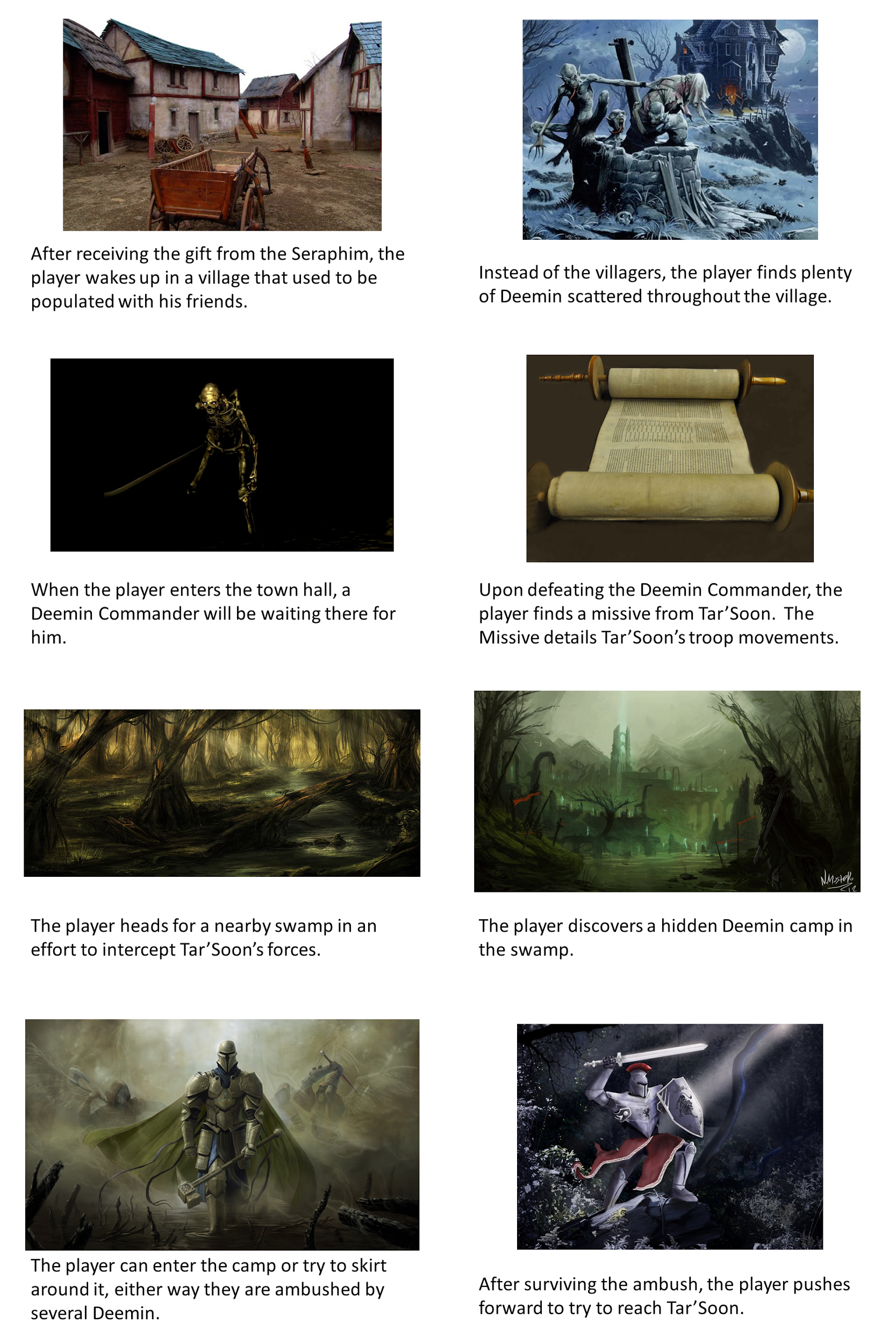 Game WorldGeneric look & feel of worldThe world is a kind of medieval fantasy world. The game world is dark and lonelyArea 1General DescriptionAn abandoned villagePhysical CharacteristicsBroken down housesHouses still standingAbandoned churchHillsRiver and waterfallLevels that use this areaLevel 1Connections to other areasPlayer must complete the area in order to get the the next areaArea 2General DescriptionA swampPhysical CharacteristicsTreesSmall PondsRiversLevels that use this areaLevel 2Connections to other areasPlayer must complete the first level in order to access this areaCharactersMain CharacterBack storyThe protagonist has no real back story, he is a simple man who works for the militia in his village.  He patrols the village at night for signs of trouble, villagers causing trouble or maybe large animals encroaching on the village’s supplies.  He is unmarried, and has no children.From the main story: One militia man, on the edge of death received a vision of the Seraphim. The Seraphim had granted him the once lost ability to channel Essence. With this new found power, the Chosen is tasked with stopping the forces of Tar’Soon and saving the empire.PersonalityHe has a slightly imposing personality, as evidenced by his look.  He desires to avoid conflict when possible, but does take some pleasure in defeating Deemin.  He does feel a great desire to protect his village, and return his people to it.LookPhysical characteristicsWears heavy steel plated armor and uses a variety of weaponsAnimationsAnimations are fluid and include walking, running, jumping, and attacking, both with weapons and with special abilitiesActual LookSee game art sectionSpecial AbilitiesThe character can learn 4 special abilities including Focus Fire, Area Blast, Energy Weapon, and Energy Shield.Relevance to game storyThe story is focused around the main character finding out what happened to his people, and stopping Tar’Soon from destroying the empire.Relationship to other charactersHe pursues Tar’Soon and his army, the DeeminStatisticsPlayer stats include:Quick weapon masteryHeavy weapon masteryBalanced weapon masteryResilienceAgilityVitalityMagicFocus FireArea BurstEnergy WeaponEnergy ShieldSection IV - LevelsLevel 1SynopsisThe player has just woken up in a shack on the edge of his village.  He thought he was dead until receiving the vision from the Seraphim.  He must search the village for evidence of what happened to his people.  He will confront many Deemin in his search.ObjectivesSearch the village for evidence of what happened to his people.  Eventually the player will find a missive that describes where Tar’Soon may be headed.  The player can then decide to move on to the next level.Physical DescriptionIt is a hilly area with a river and a water fall. A small village sits on the river. The level is a nighttime level.MapSee game art sectionCritical PathKill a Deemin in the town hall to get a missive telling where to go next.  After obtaining the missive the player can exit the map to the north.EncountersThe player will encounter three different types of several enemies.  The two main types will be sword-wielding Deemin soldiers, and Deemin archers.  The third encounter will be a single Deemin commander in the town hall.Level Walk-throughWalk down the path and into the village. Enter the town hall, kill the Deemin commander and loot the missive.Level 2SynopsisThe player has entered the swamp in the hopes of catching Tar’Soon before he reaches his destination.  Tar’Soon has yet to be informed of the Chosen, but there are still somehow plenty of Deemin in the swamp.  The player must cut his way through them to proceed.ObjectivesReach the end of the swamp path alive.Physical DescriptionIt is a swamp with ponds, rivers, a lot of trees, and a few paths that wind though it.MapNot yet created.Critical PathFollow the large path through the swamp.EncountersThe player will encounter three different types of several enemies.  The two main types will be sword-wielding Deemin soldiers, and Deemin archers.  The third encounter will be two or three Deemin commanders in a camp near the middle of the swamp.Level Walk-throughWalk the swamp path to its end while not dying.Training LevelThere are currently no plans for a training level / tutorial.Section V - InterfaceVisual SystemHUD The planned HUD shows the player how much health they have, how much mana they have, and how much experience they have until their next level. It also shows the player’s current location and their currently selected special abilityInterface Mock-up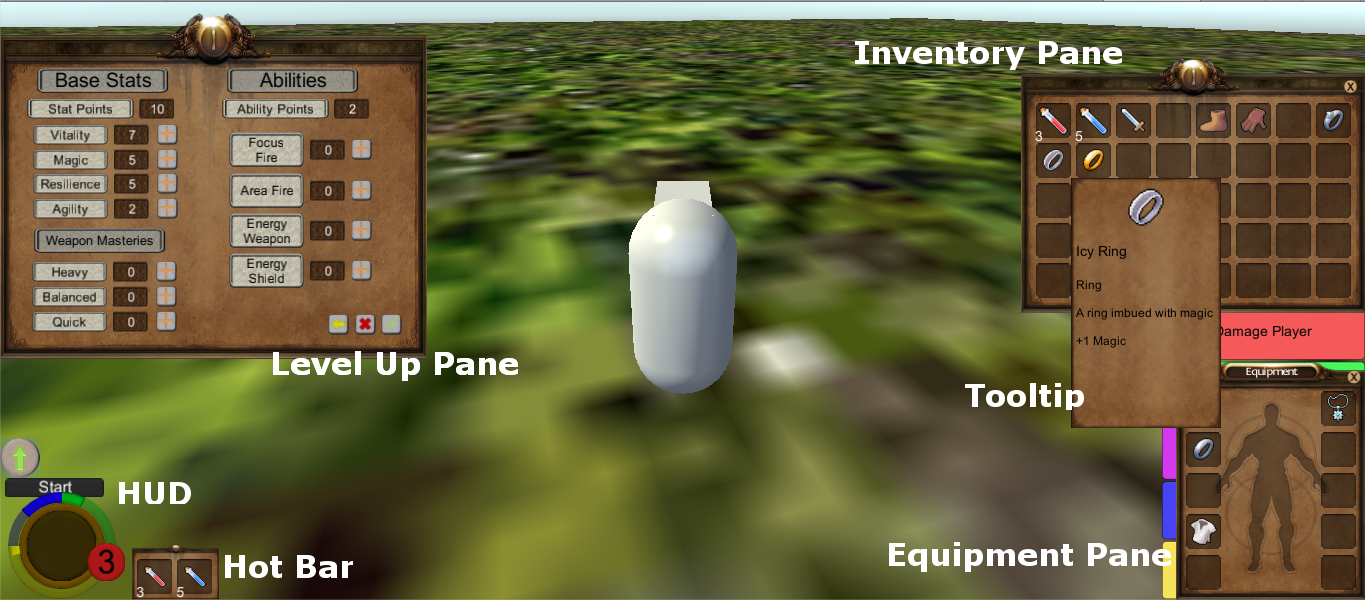 Main MenuThe main menu will only be presented before gameplay begins or after it ends.  The player can only get to the menu by exiting there current play-through.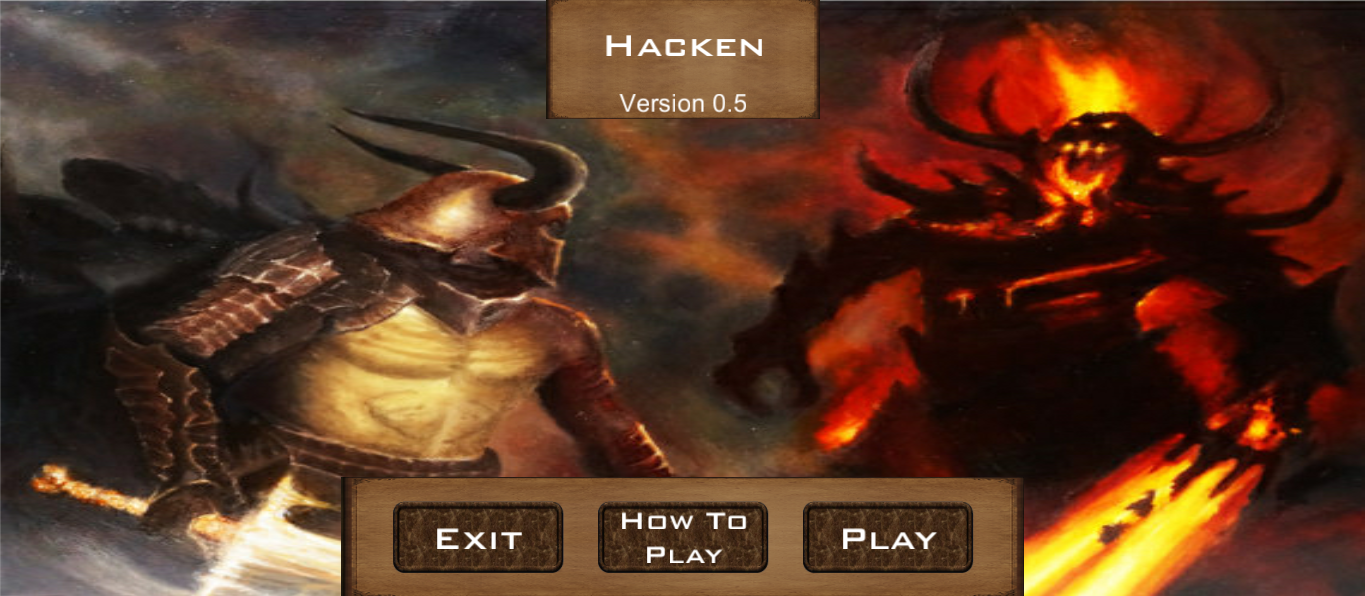 Pause MenuThe pause menu can be reached at any time in-game by pressing the ESC key.  As the name implies the game time cease to progress while the user has the pause menu active.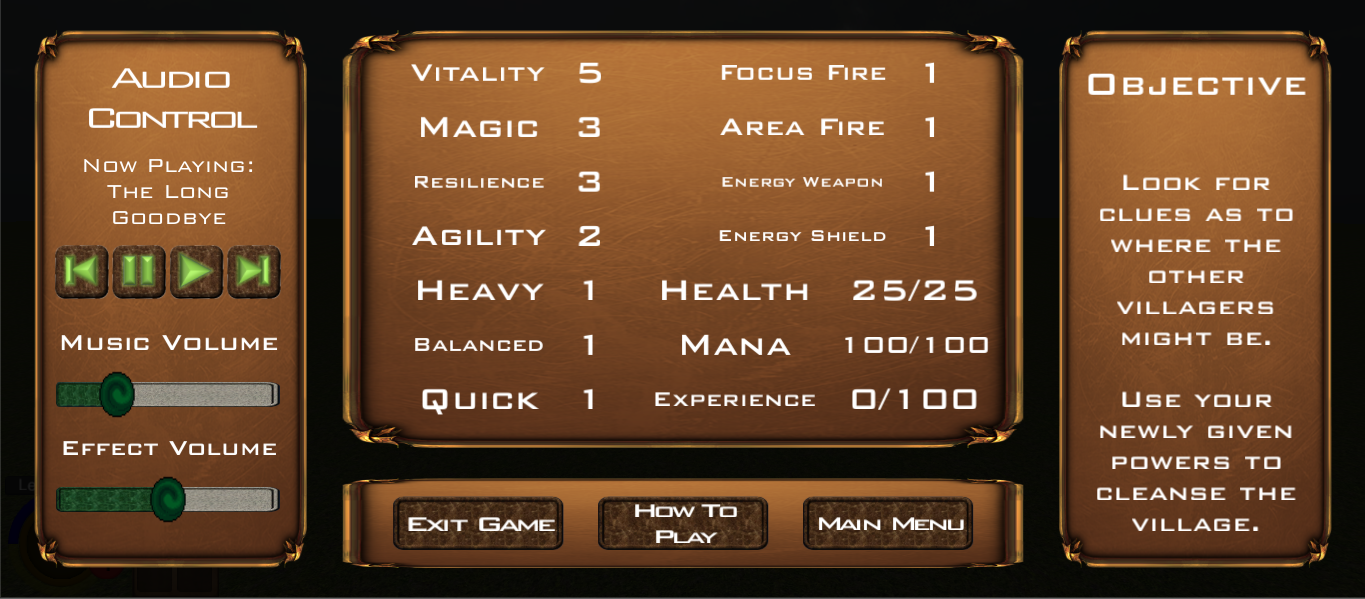 How To ScreenThe How To Screen can be accessed at any time from the pause menu.  The How To Screen can also be accessed from the “how to play” button in the main menu.  The user is forced to look at the How To Screen at least once when they begin a play-through.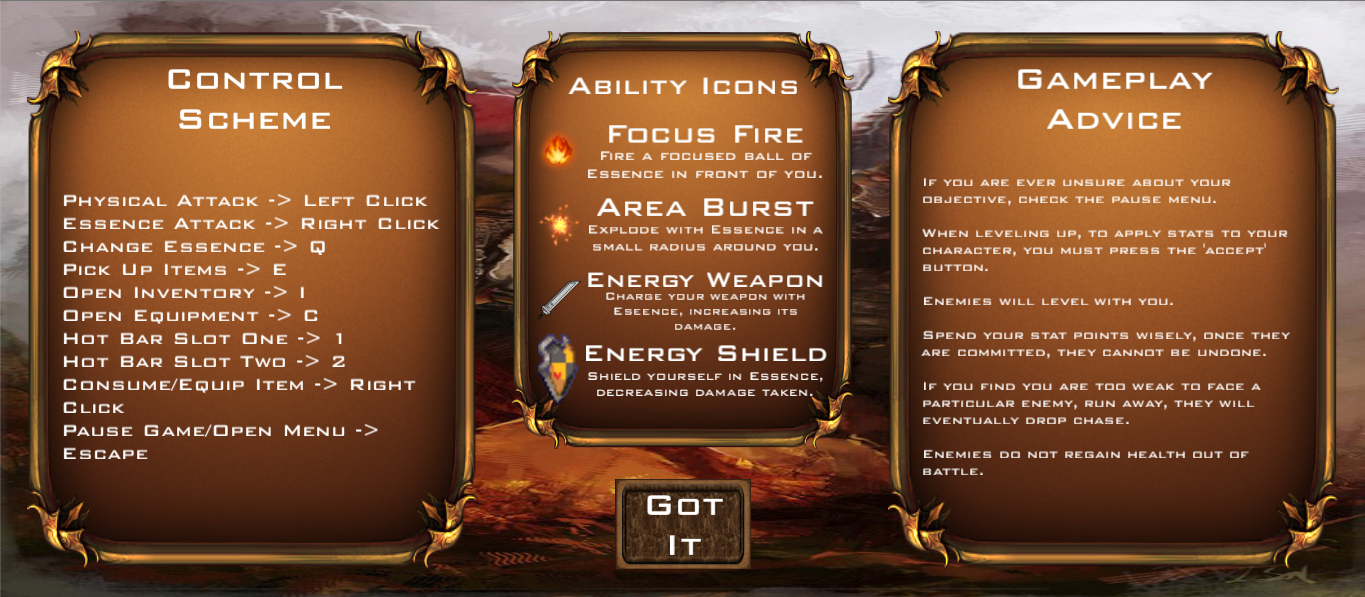 Rendering SystemHandled by the Unity game design engineCameraThe camera is in a 3rd person perspective and follows the playerLighting ModelsTheir will be a point light high up to simulate a sun.  Since the game setting is in somewhat medieval times, there will be some type of lantern scattered throughout the levels.Control System The player controls the character movement with the WASD keys and space to jump. The player can attack using left mouse button and right mouse button for a secondary attack. The player can pick up items with the E key.  The player can open his/her inventory with the I key and the equipment screen with the C key.AudioAudio includes ambient sounds for the levels as well as environmental objects in the game such as waterfalls and fireMusicThere will be soft background music indicative of the ominous situation the player finds him/herself in.Sound EffectsPlayer attackPlayer take damagePlayer dodge attackPlayer jumpEnemy take damageEnemy attackHelp SystemThere will be a “How to play” section in the main menu and a control scheme in the pause menuSection VI - Artificial IntelligenceEnemy AI The AI will consist of three different behavior trees, implemented using the RAIN system.ArcherThe Archer has a viewing cone of 115% left to right, centered on the character’s face.The Archer has two viewing rangesWhen the player enters the Archer’s outer view range, set at 45 yards, the Archer will run towards the player.When the player enters the Archer’s inner view range, set at 35 yards, the Archer will begin firing prefabricated arrows at the player every 2 seconds.When the Archer does not have any view of the player, he will walk between predesignated way-points.  These way-points are individual to each Archer instance, and will be placed according to the actual level topographical features.FencerThe Fencer has a viewing cone of 115% left to right, centered on the character’s face.The Fencer has three viewing rangesWhen the player enters the Fencer’s outer view range, set at 40 yards, the Fencer will run towards the player.When the player enters the Fencer’s middle view range, set at 10 yards, the Fencer will walk towards the player.When the player enters the Fencer’s inner view range, set at 5 yards, the Fencer will enter a battle stance, and begin swinging his weapon at the player repeatedly with a 2 second delay.When the Fencer does not have any view of the player, he will walk between predesignated way-points.  These way-points are individual to each Fencer instance, and will be placed according to the actual level topographical features.CommanderThe Commander has a viewing cone of 140% left to right, centered on the character’s face.The Commander has two viewing rangesWhen the player enters the Commander’s outer view range, set at 50 yards, the Commander will run towards the player.When the player enters the Commander’s inner view range, set at 5 yards, the Commander will enter a battle stance, and begin swinging his weapon at the player repeatedly with a 2 second delay.When the Commander does not have any view of the player, he will stand in place, either dancing or idling. Non-combat CharactersThere are currently no plans for non-combat charactersFriendly CharactersThere are currently no plans for friendly charactersSupport AIPlayer and Collision DetectionThe enemy will detect a collision with the player and will attack the player. The player will collide with all obstacles in the game.PathfindingThere is currently no pathfinding planned for the gameSection VII - TechnicalTarget HardwareCPU: Dual-Core @2.0 GHz or moreVideo: Intel HD3000 integrated graphicsRAM: 2GB or moreOS: Windows 7 and upDevelopment Hardware & SoftwareHardwareEricCPU: Intel Dual-Core 2.20 GHzVideo: Intel Series 4 Chip-setRAM: 4GB DDR2OS: Windows 7JamesAlexCPU: Intel i7 4770kVideo: Nvidia GeForce GTX 970RAM:16GB DDR3OS: Windows 10KyleCPU: Intel i7 Quad CoreVideo: Nvidia GeForce GT 640M LERAM: 12GBOS: Windows 10SoftwareUnity 5Visual Studio 2015 CommunityBlenderGimpMicrosoft PowerPointGoogle DriveGoogle DocsGame EngineUnity 5Scripting LanguageC#Section VIII - Game ArtCharacters(left to right) Main Character, Fencer Unit, Archer Unit, Commander Unit, Boss Unit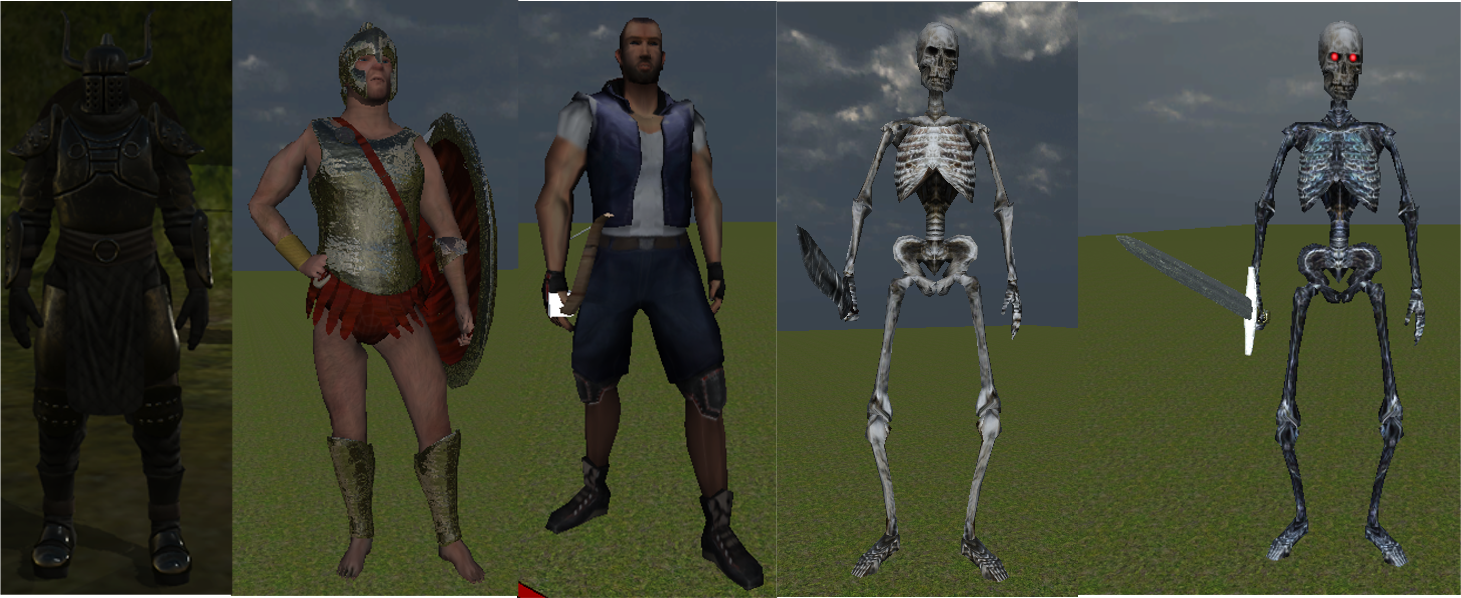 EnvironmentsAbandoned village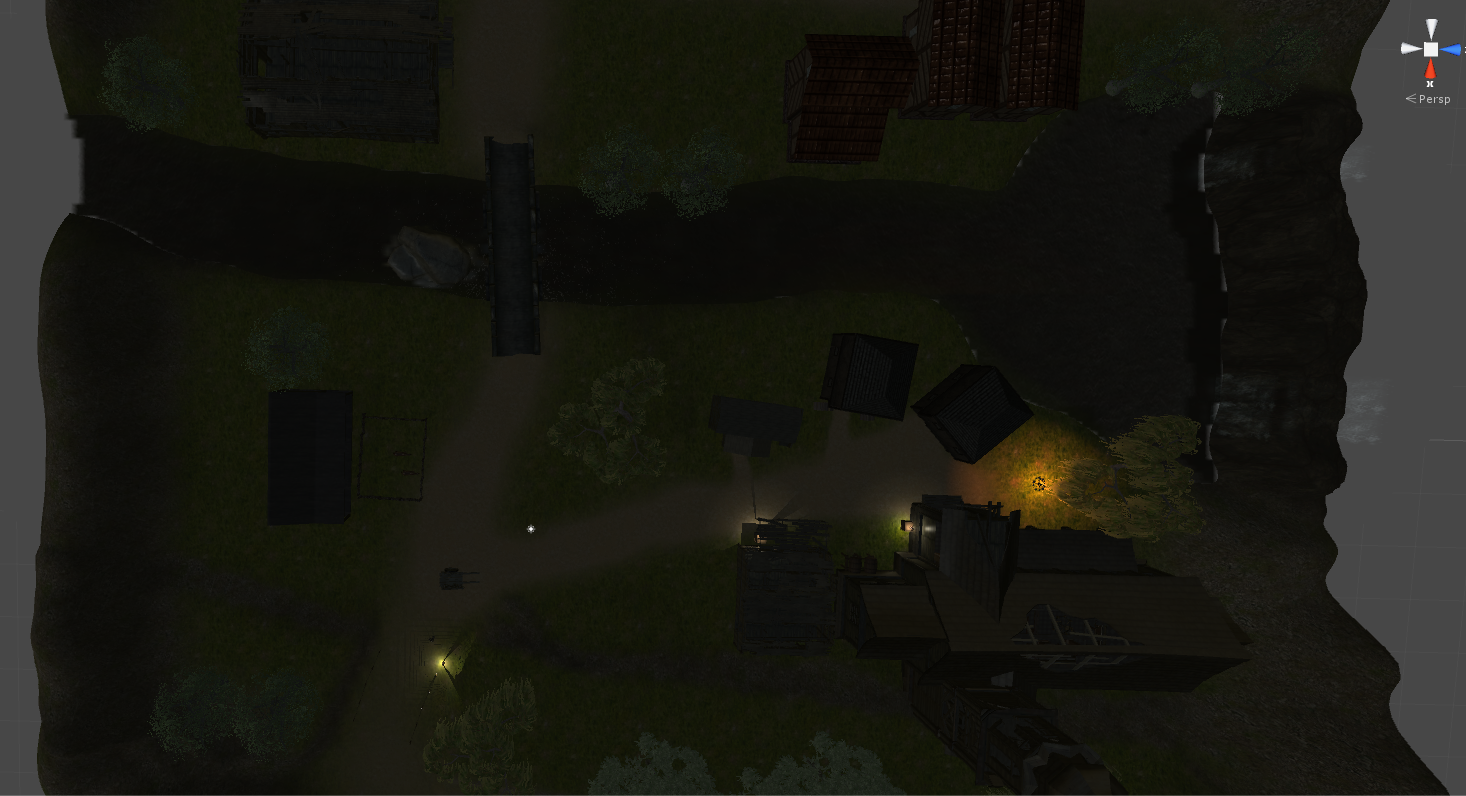 EquipmentOne handed ‘balanced’ swords/axesTwo handed ‘heavy’ swords/axesOne handed ‘quick’ daggers/knivesBootsGlovesChest ArmorBraceletsRingsNecklaceHelmetSection X - ManagementDetailed ScheduleBudget$0.013 Weeks time.Risk AnalysisRisk 1: Not everyone has machines that can handle intensive 3D graphics. It will be difficult to find balance between game detail & performance.Risk 2: Our group runs the risk of not being able to work together in person very much. Working remotely means issues revolving around project sharing & merging.Localization PlanNo localization. English will be the only language supported.Test PlanAlexTesting functionality of level (while building)Testing functionality of code while codingKyleOptimizing levels for medium performance machines.Eric AndersonUser interface Structuring & TestingJames NelsonPlay testingSection XI - AppendicesAsset ListArtModel and Texture ListLord (character)ChurchAbandoned buildingFire pitWood pileBoxLanternBarrelHorseAnimation ListWalkRunJumpAttackequip weapons/shieldholster weapon/shieldInterface Art List Player information (health, mana, experience, weapon, location)Skills pageinventoryequipmentSoundEnvironmental SoundsWater & WaterfallFireAmbient nighttime soundsWeapon SoundsPlayer swing weaponWeapon makes contactWeapon missesEnemy swings weaponEnemy shoots arrowArrow makes contactArrow missesEnemy diesPlayer diesEnemy takes damagePlayer takes damageInterface SoundsLevel upPick up itemDrop itemButton clickLessons LearnedEric AndersonWhat Went Wrong?We had basically split the project into two sides, the player side and the enemy side.  We worked collaboratively but designed separately.  When it came to integrating the two halves, we did not leave enough time for adjustments.What Went Right?The idea of one person making a player that can defeat a.i. and another person making a.i. that can defeat the player seemed to really amp up the difficulty level of the actual gameplay.  Starting early allowed for many extra features that we were not already learned in.What Lessons Did You Learn?Start as early as possible.  Communicate often.  Never assume modules will perfectly cooperate, no matter how much preparation is done.James NelsonWhat Went Wrong?When we created the story for the game we forgot to take into account that we may not be able to find similar assets that are free easily. As such, the story that was already created ended up being chopped and reassembled several times as we came across assets that we could actually use.What Went Right?Once the assets and story were set, finding music and sound effects to compliment them were quite easy. Seeing that the overall color palette was of darker colors and that the story was aiming for high fantasy it was easy to image menacing and somber music accompanying it.What Lessons Did You Learn?When creating a game decide at the beginning weather to create new assets or work around existing ones. If we had started working on the story as we explored what assets were available to us, we would have saved a fair amount of time.Alexander RebainWhat Went Wrong?There was a learning curve to moving around the editor efficiently and animation is not as simple as it seems for complex meshes.What Went Right?As a group we got a lot done early, mostly thanks to Eric. Starting early was a great plan and we’re in a good position to finish our planned game. I also found a lot of useful free meshes to help our game.What Lessons Did You Learn?Always start early. Communication is key and Unity has some great tutorials.Kyle StevensWhat Went Wrong?Not having a very good graphics card on my computer made running the game (inside of Unity) rather choppy and hard to edit.Additionally, being a beginner at using Unity means that there is always a trade off between spending a lot of time watching tutorials and learning how to do something, and actually spending time to creating something for our game.Sharing the game back and forth always adds issues.What Went Right?The team put together a working “demo” of the game very early. This helps me since I can have a working example in front of me to explore how certain things were created.What Lessons Did You Learn?Starting early definitely was a good idea.Having a simple concept to start with and adding more as you go along is better than coming up with an idea that is way to ambitious from the start.Communication with the team is key to knowing what everyone else is working on, as well as knowing what they are expecting you to produce. For example, I don’t always know exactly what I should work on, so I will ask another team member where I could help them. I think I’m better as a supporting role since I know they can create all of the new things much faster than I could.BibliographyEffectsWater FX Pack by Unity Technologies: https://www.assetstore.unity3d.com/en/#!/content/19248Lens Flare by Unity Technologies: https://www.assetstore.unity3d.com/en/#!/content/5Inventory SystemThe inventory system was taken from the unity asset store under the title Inventory Master, created by Sander Buchheim: https://www.assetstore.unity3d.com/en/#!/content/26310Artificial Intelligence SystemThe artificial intelligence system was taken from the unity asset store under the title RAIN A.I. Copyright Rival Theory Inc. 2014: https://www.assetstore.unity3d.com/en/#!/content/23569Character RigsThe enemy character rigs were taken from the unity asset store under the title Advanced Fantasy AI Copyright Brilliant Game Studios 2012: https://www.assetstore.unity3d.com/en/#!/content/3192Overlord Character model by BÜMSTRÜM: https://www.assetstore.unity3d.com/en/#!/content/48768Heavy attack animation taken from Warrior Pack Bundle 2 by Explosive: https://www.assetstore.unity3d.com/en/#!/content/42454	Punch Animation taken from Fighter Pack Bundle FREE by Explosive: https://www.assetstore.unity3d.com/en/#!/content/36286Animated Horse by Dootsy Development: https://www.assetstore.unity3d.com/en/#!/content/16687Item ModelsPotion models taken from Potions by Clint Bellanger: http://opengameart.org/content/potionsJewelry models taken from Ring Set - Precious Metals by Clint Bellanger: http://opengameart.org/content/ring-set-precious-metalsSimple Medieval House by Achonux: https://www.assetstore.unity3d.com/en/#!/content/6623Woven Wood Fence by Unity Technologies: https://www.assetstore.unity3d.com/en/#!/content/19236Customizable Medieval Houses by Xocolatl Studio: https://www.assetstore.unity3d.com/en/#!/content/8963Medieval Pros by Lukáš Bobor: https://www.assetstore.unity3d.com/en/#!/content/41540Medieval Sword by aziz3d: http://tf3dm.com/3d-model/medieval-sword-69788.htmlStable by kaos3d: http://tf3dm.com/3d-model/stable-54889.htmlWooden House by kaos3d: http://tf3dm.com/3d-model/woodhouse-32132.htmlOld House by azlyirnizam: http://tf3dm.com/3d-model/old-house-45816.htmlLow Poly Cart by rafferty: http://tf3dm.com/3d-model/low-poly-cart-79545.htmlStone Bridge by 3dregenerator: http://tf3dm.com/3d-model/stone-bridge-37857.htmlAbandoned Church by azlyirnizam: http://tf3dm.com/3d-model/abandoned-church-10615.htmlSoundExploring Magic (Swamp Music), and Exploring Scary (Village Music) by Andrew Isaias: https://www.assetstore.unity3d.com/en/#!/content/49914When Darkness Wins (Lose Screen) by Affordable Audio 4 Everyone: https://www.assetstore.unity3d.com/en/#!/content/50089RPG Battle Music (Battle Music) by Crick Studios: https://www.assetstore.unity3d.com/en/#!/content/4373With love from Vertex Studio (23) (Win Screen), With love from Vertex Studio (26) (Title Screen), With love from Vertex Studio (39) (Mountain Music), and With love from Vertex Studio (36) (Volcano Music) by Vertex Studio: https://www.assetstore.unity3d.com/en/#!/content/4883TexturesYughues Free Ground Materials by Nobiax / Yughues: https://www.assetstore.unity3d.com/en/#!/content/13001PaintingsThe Meeting Between Leo the Great and Attila - Raffaello: https://en.wikipedia.org/wiki/The_Meeting_of_Leo_the_Great_and_AttilaVision of Cornelius the Centurion -  Gerbrand van den Eeckhout: http://www.covenantoflove.net/ethic/did-early-christians-serve-in-the-military/Jacob’s Dream - Gerbrand van den Eeckhout: http://agnes.queensu.ca/exhibition/artists-in-amsterdam/Battle Between Good and Evil - ToastedArt: http://stillsearchingforthetruth.com/2013/03/12/lifes-battle-good-vs-evil-jus-in-bello-theory/Soul Hunting - Songnan Li: http://forums.3dtotal.com/showthread.php?p=905543Epic Warrior: http://www.lyfaces.com/epic-background-pictures/epic-warrior-background-wallpaper-superhero-wallpapers.htmlStonehold - JonasDeRo: http://jonasdero.deviantart.com/art/Stonehold-327302388Hell - Andreas paintangel: http://digital-art-gallery.com/picture/13415Heavens Battle: http://hdwpics.com/battle-hdw1251545?tegs=battle+angel&pos=13&pref=heavens-battle-angel-hdw1250547&next=noname-hdw1138428Breaking Chains - Jeanna Henderson: http://www.wwar.com/cgi-bin/art/artwork.cgi?artist=jeannalefay&id=10515&type=p7Demon Battle: https://www.walldevil.com/701339-demon-battle-wallpaper.htmlWizards of the Coast - Thom Tenery: http://www.thomlab.com/gallery.htmOrzhov Guildmage - Greg Staples: http://gatherer.wizards.com/Pages/Card/Details.aspx?printed=true&name=orzhov%20guildmageNameVersionDateDescription of ChangeAlex Rebainv0.111/19/15Added Skeleton, Filled out sections 4,5,8,9, and 10Eric Andersonv0.211/20/15Added version control, corrected several sectionsKyle Stevensv0.311/22/15Reformatted document for clarity as well as to automatically generate Table of ContentsAlex Rebainv0.411/25/15Completed more sections (level, story, character)Eric Andersonv1.011/27/15Updated several sections with new info.  Added and edited the game back story. Added the player back story.  Added second level information.Eric Andersonv1.111/27/15Added lessons learned and bibliography sections.  Updated formatting to properly display in the table of contents.  Added personal lessons learned info.Eric Andersonv1.212/6/15Updated the AI section to include a more comprehensive outline of the AI behaviors.  Added the enemy rigs to the game art section. Added Storyboard to the story section.  Updated the interface section with the new menus, and added screenshots of each menu/interface.  Updated the screen flow chart.Eric Andersonv1.312/16/15Updated the bibliography section to include all the outside sources used in the project.